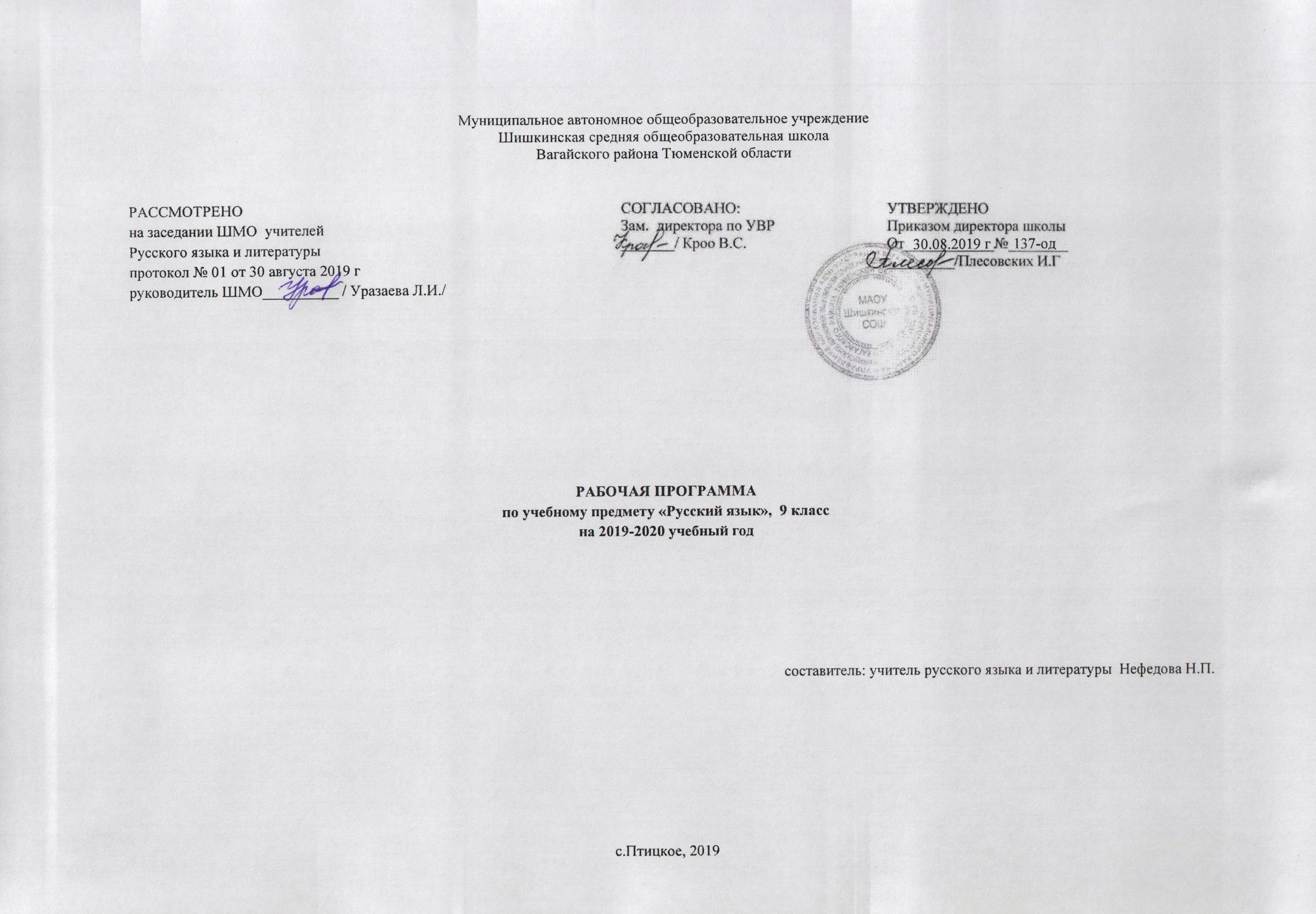 1.Планируемые результаты освоения учебного предмета,  курсаЛичностные результатыУченик научится:оценивать собственную учебную деятельность: свои достижения, самостоятельность, инициативу, ответственность, причины неудач;проявлять готовность к самообразованию.Ученик получит возможность научиться:осознавать необходимость ответственности и долга перед Родиной;понимать ценность жизни во всех её проявлениях и необходимости ответственного, бережного отношения к ней;осознавать стремление к речевому самосовершенствованию.Метапредметные результатыРегулятивные универсальные учебные действия Ученик научится:основам прогнозирования.Ученик получит возможность научиться:основам саморегуляции эмоциональных состояний;прилагать волевые усилия и преодолевать трудности и препятствия на пути достижения целей.Познавательные универсальные учебные действия Ученик научится:проводить сравнение, классификацию изученных объектов по самостоятельно выделенным основаниям при указании и без указания количества групп:устанавливать причинно-следственные связи в изучаемом круге явлений;понимать структуру построения рассуждения как связь простых суждений об объекте;обобщать (самостоятельно выделять ряд или класс объектов);подводить анализируемые объекты под понятия разного уровня обобщения;проводить аналогии между изучаемым материалом и собственным опытом;использовать знаково-символические средства, в том числе схемы для решения учебных задач.Ученик получит возможность научиться:осуществлять расширенный поиск информации в соответствии с заданиями учителя с использованием ресурсов библиотек и сети Интернет;записывать, фиксировать информацию с помощью инструментов ИКТ;создавать и преобразовывать схемы для решения учебных задач;осознанно и произвольно строить сообщения в устной и письменной форме;осуществлять выбор наиболее эффективных способов решения учебных задач в зависимости от конкретных условий;осуществлять синтез как составление целого из частей, самостоятельно достраивая и восполняя недостающие компоненты;строить логическое рассуждение, включающее установление причинно-следственных связей;произвольно и осознанно владеть общими приёмами решения учебных задач.Коммуникативные учебные действияУченик научится:отображать в речи содержание совершаемых действий в форме громкой социализированной и внутренней речи.Ученик получит возможность научиться:устраивать эффективные групповые обсуждения и обеспечить обмен знаниями между членами группы для принятия эффективных совместных решений;в совместной деятельности чётко формулировать цели группы и позволить её участникам проявлять собственную энергию для достижения этих целей.Предметные результатыРечь и речевое общениеУченик научится:использовать различные виды монолога (повествование, описание, рассуждение; сочетание разных видов монолога) в различных ситуациях общения;использовать различные виды диалога в ситуациях формального и неформального, межличностного и межкультурного общения;соблюдать нормы речевого поведения в типичных ситуациях общения;оценивать образцы устной монологической и диалогической речи с точки зрения соответствия ситуации речевого общения, достижения коммуникативных целей речевого взаимодействия, уместности использованных языковых средств;предупреждать коммуникативные неудачи в процессе речевого общения.Ученик получит возможность научиться:выступать перед аудиторией с небольшим докладом; публично представлять проект, реферат; публично защищать свою позицию;участвовать в коллективном обсуждении проблем, аргументировать собственную позицию, доказывать её, убеждать;понимать основные причины коммуникативных неудач и объяснять их.Речевая деятельностьАудированиеУченик научится:различным видам аудирования (с полным пониманием аудиотекста, с пониманием основного содержания, с выборочным извлечением информации);передавать содержание аудиотекста в соответствии с заданной коммуникативной задачей в устной форме;понимать и формулировать в устной форме тему, коммуникативную задачу, основную мысль, логику;изложению учебно-научного, публицистического, официально-делового, художественного аудиотекстов, распознавать в них основную и дополнительную информацию, комментировать её в устной форме.Ученик получит возможность научиться:понимать явную и скрытую (подтекстовую) информацию публицистического текста (в том числе в СМИ), анализировать и комментировать её в устной форме.ЧтениеУченик научится:понимать содержание прочитанных учебно-научных, публицистических (информационных и аналитических, художественно-публицистического жанров), художественных текстов и воспроизводить их в устной форме в соответствии с ситуацией общения, а также в форме ученического изложения (подробного, выборочного, сжатого), в форме плана, тезисов (в устной и письменной форме);использовать практические умения ознакомительного, изучающего, просмотрового способов (видов) чтения в соответствии с поставленной коммуникативной задачей;передавать схематически представленную информацию в виде связного текста;использовать приёмы работы с учебной книгой, справочниками и другими информационными источниками, включая СМИ и ресурсы Интернета;отбирать и систематизировать материал на определённую тему, анализировать отобранную информацию и интерпретировать её в соответствии с поставленной коммуникативной задачей.Ученик получит возможность научиться:понимать, анализировать, оценивать явную и скрытую (подтекстовую) информацию в прочитанных текстах разной функционально-стилевой и жанровой принадлежности;извлекать информацию по заданной проблеме (включая противоположные точки зрения на её решение) из различных источников (учебно-научных текстов, текстов СМИ, в том числе представленных в электронном виде на различных информационных носителях, официально-деловых текстов), высказывать собственную точку зрения на решение проблемы.ГоворениеУченик научится:создавать устные монологические и диалогические высказывания (в том числе оценочного характера) на актуальные социально-культурные, нравственно-этические, бытовые, учебные темы (в том числе лингвистические, а также темы, связанные с содержанием других изучаемых учебных предметов) разной коммуникативной направленности в соответствии с целями и ситуацией общения (сообщение, небольшой доклад в ситуации учебно-научного общения, бытовой рассказ о событии, история, участие в беседе, споре);обсуждать и чётко формулировать цели, план совместной групповой учебной деятельности, распределение частей работы;извлекать из различных источников, систематизировать и анализировать материал на определённую тему и передавать его в устной форме с учётом заданных условий общения;соблюдать в практике устного речевого общения основные орфоэпические, лексические, грамматические нормы современного русского литературного языка;стилистически корректно использовать лексику и фразеологию, правила речевого этикета.Ученик получит возможность научиться:создавать устные монологические и диалогические высказывания различных типов ижанров в учебно-научной (на материале изучаемых учебных дисциплин), социально-культурной и деловой сферах общения;выступать перед аудиторией с докладом;публично защищать проект, реферат;анализировать и оценивать речевые высказывания с точки зрения их успешности в достижении прогнозируемого результата.ПисьмоУченик научится:создавать письменные монологические высказывания разной коммуникативной направленности с учётом целей и ситуации общения (ученическое сочинение на социально-культурные, нравственно-этические, бытовые и учебные темы, рассказ о событии, тезисы, неофициальное письмо, отзыв, расписка, доверенность, заявление);излагать содержание прослушанного или прочитанного текста (подробно, сжато, выборочно) в форме ученического изложения, а также тезисов, плана;соблюдать в практике письма основные лексические, грамматические, орфографические и пунктуационные нормы современного русского литературного языка;стилистически корректно использовать лексику и фразеологию.Ученик получит возможность научиться:писать рецензии, рефераты;составлять аннотации, тезисы выступления, конспекты;писать резюме, деловые письма, объявления с учётом внеязыковых требований, предъявляемых к ним, и в соответствии со спецификой употребления языковых средств.ТекстУченик научится:анализировать и характеризовать тексты различных типов речи, стилей, жанров с точки зрения смыслового содержания и структуры, а также требований, предъявляемых к тексту как речевому произведению;осуществлять информационную переработку текста, передавая его содержание в виде плана (простого, сложного), тезисов, схемы, таблицы и т. п.;создавать и редактировать собственные тексты различных типов речи, стилей, жанров с учётом требований к построению связного текста.Ученик получит возможность научиться:создавать в устной и письменной форме учебно-научные тексты с учётом внеязыковых требований, предъявляемых к ним, и в соответствии со спецификой употребления в них языковых средств.Функциональные разновидности языкаУченик научится:владеть   практическими   умениями   различать   тексты   разговорного   характера,   научные,публицистические, официально-деловые, тексты художественной литературы (экстралингвистические особенности, лингвистические особенности на уровне употребления лексических средств, типичных синтаксических конструкций);различать и анализировать тексты разных жанров;создавать устные и письменные высказывания разных стилей, жанров и типов речи;оценивать чужие и собственные речевые высказывания разной функциональной направленности с точки зрения соответствия их коммуникативным требованиям и языковой правильности;исправлять речевые недостатки, редактировать текст;выступать перед аудиторией сверстников с небольшими информационными сообщениями, сообщением и небольшим докладом на учебно-научную тему.Ученик получит возможность научиться:различать и анализировать тексты разговорного характера, научные, публицистические, официально-деловые, тексты художественной литературы с точки зрения специфики использования в них лексических, морфологических, синтаксических средств;создавать тексты различных функциональных стилей и жанров, участвовать в дискуссиях на учебно-научные темы;составлять резюме, деловое письмо, объявление в официально-деловом стиле;готовить выступление, информационную заметку, сочинение-рассуждение в публицистическом стиле;принимать участие в беседах, разговорах, спорах в бытовой сфере общения, соблюдая нормы речевого поведения;создавать бытовые рассказы, истории, писать дружеские письма с учётом внеязыковых требований, предъявляемых к ним, и в соответствии со спецификой употребления языковых средств;анализировать образцы публичной речи с точки зрения её композиции, аргументации, языкового оформления, достижения поставленных коммуникативных задач;выступать перед аудиторией сверстников с небольшой протокольно-этикетной, развлекательной, убеждающей речью.Общие сведения о языкеУченик научится:характеризовать основные социальные функции русского языка в России и мире, место русского языка среди славянских языков, роль старославянского (церковнославянского) языка в развитии русского языка;определять различия между литературным языком и диалектами, просторечием, профессиональными разновидностями языка, жаргоном и характеризовать эти различия;оценивать использование основных изобразительных средств языка.Ученик получит возможность научиться:характеризовать вклад выдающихся лингвистов в развитие русистики.Фонетика и орфоэпия. ГрафикаУченик научится:проводить фонетический анализ слова;соблюдать основные орфоэпические правила современного русского литературного языка;извлекать необходимую информацию из орфоэпических словарей и справочников, использовать её в различных видах деятельности.Ученик получит возможность научиться:опознавать основные выразительные средства фонетики (звукопись);выразительно читать прозаические и поэтические тексты;извлекать необходимую информацию из мультимедийных орфоэпических словарей и справочников, использовать её в различных видах деятельности.Морфемика и словообразованиеУченик научится:делить слова на морфемы на основе смыслового, грамматического и словообразовательного анализа слова;различать изученные способы словообразования;анализировать и самостоятельно составлять словообразовательные пары и словообразовательные цепочки слов;применять знания и умения по морфемике и словообразованию в практике правописания, а также при проведении грамматического и лексического анализа слов.Ученик получит возможность научиться:характеризовать словообразовательные цепочки и словообразовательные гнёзда, устанавливая смысловую и структурную связь однокоренных слов;опознавать основные выразительные средства словообразования в художественной речи и оценивать их;извлекать необходимую информацию из морфемных, словообразовательных иэтимологических словарей и справочников, в том числе мультимедийных;использовать этимологическую справку для объяснения правописания и лексического значения слова.Лексикология и фразеологияУченик научится:проводить лексический анализ слова, характеризуя лексическое значение, принадлежность слова к группе однозначных или многозначных слов, указывая прямое и переносное значение слова, принадлежность слова к активной или пассивной лексике, а также указывая сферу употребления и стилистическую окраску слова;группировать слова по тематическим группам;подбирать к словам синонимы, антонимы;опознавать фразеологические обороты;соблюдать лексические нормы в устных и письменных высказываниях;использовать лексическую синонимию как средство исправления неоправданного повтора в речи и как средство связи предложений в тексте;пользоваться различными видами лексических словарей (толковым словарём, словарём синонимов, антонимов, фразеологическим словарём и др.) и использовать полученную информацию в различных видах деятельности.Ученик получит возможность научиться:объяснять общие принципы классификации словарного состава русского языка;аргументировать различие лексического и грамматического значений слова;опознавать омонимы разных видов;оценивать собственную и чужую речь с точки зрения точного, уместного и выразительного словоупотребления;извлекать необходимую информацию из лексических словарей разного типа (толкового словаря, словарей синонимов, антонимов, устаревших слов, иностранных слов, фразеологического словаря и др.) и справочников, в том числе мультимедийных, использовать эту информацию в различных видах деятельности.МорфологияУченик научится:опознавать самостоятельные (знаменательные) части речи и их формы, служебные части речи;анализировать слово с точки зрения его принадлежности к той или иной части речи;употреблять формы слов различных частей речи в соответствии с нормами современного русского литературного языка;применять морфологические знания и умения в практике правописания, в различных видах анализа;распознавать явления грамматической омонимии, существенные для решения орфографических и пунктуационных задач.Ученик получит возможность научиться:анализировать синонимические средства морфологии;различать грамматические омонимы;опознавать основные выразительные средства морфологии в публицистической и художественной речи и оценивать их;объяснять особенности употребления морфологических средств в текстах научного и официально-делового стилей речи;извлекать необходимую информацию из словарей грамматических трудностей, в том числе мультимедийных, использовать эту информацию в различных видах деятельности.СинтаксисУченик научится:опознавать основные единицы синтаксиса (словосочетание, предложение) и их виды;анализировать различные виды словосочетаний и предложений с точки зрения структурной и смысловой организации, функциональной предназначенности;употреблять синтаксические единицы в соответствии с нормами современного русского литературного языка;использовать разнообразные синонимические синтаксические конструкции в собственной речевой практике;применять синтаксические знания и умения в практике правописания, в различных видах анализа.Ученик получит возможность научиться:анализировать синонимические средства синтаксиса;опознавать основные выразительные средства синтаксиса в публицистической и художественной речи и оценивать их;объяснять особенности употребления синтаксических конструкций в текстах научного и официально-делового стилей речи;анализировать особенности употребления синтаксических конструкций с точки зрения их функционально-стилистических качеств, требований выразительности речи.Правописание: орфография и пунктуация Ученик научится:соблюдать орфографические и пунктуационные нормы в процессе письма (в объёме содержания курса);объяснять выбор написания в устной форме (рассуждение) и письменной форме (с помощью графических символов);обнаруживать и исправлять орфографические и пунктуационные ошибки;извлекать необходимую информацию из орфографических словарей и справочников, использовать её в процессе письма.Ученик получит возможность научиться:демонстрировать роль орфографии и пунктуации в передаче смысловой стороны речи;извлекать необходимую информацию из мультимедийных орфографических словарей и справочников по правописанию; использовать эту информацию в процессе письма.Язык и культураУченик научится:выявлять единицы языка с национально-культурным компонентом значения в произведениях устного народного творчества, в художественной литературе и исторических текстах;приводить примеры, которые доказывают, что изучение языка позволяет лучше узнать историю и культуру страны;уместно использовать правила русского речевого этикета в учебной деятельности и повседневной жизни.Ученик получит возможность научиться:характеризовать на отдельных примерах взаимосвязь языка, культуры и истории народа — носителя языка;анализировать и сравнивать русский речевой этикет с речевым этикетом отдельных народов России и мир                                                                                                            2.Содержание учебного предмета,  курсаМеждународное значение русского языкаРоль языка в жизни общества. Язык как развивающееся явление. Языковые контакты русского языка. Русский язык - первоэлемент великой русской литературы. Русский литературный язык и его стили. Богатство, красота, выразительность русского языка. Русский язык как национальный язык русского народа, государственный язык РФ и язык межнационального общения. Место русского языка среди языков мира. Русский язык как один из индоевропейских языков. Русский язык среди славянских языков. Роль старославянского языка в развитии русского языка. Значение письменности; русская письменность. Наука о русском языке и ее разделы. видные ученые-русисты, исследовавшие русский язык.  Повторение пройденного в 5 - 8 классах Устная и письменная речь. Монолог, диалог. Стили речи. Простое предложение и его грамматическая основа. Предложения с обособленными членами. Обращения, вводные слова и вставные конструкции.  Сложное предложение. Культура речи  Понятие о сложном предложении. Союзные и бессоюзные сложные предложения. Разделительные и выделительные знаки препинания между частями сложного предложения. Интонация сложного предложения.Сложные предложения  Союзные сложные предложения.    Сложносочиненные предложения   Понятие о сложносочинённом предложении. Сложносочиненное предложение и его особенности. Смысловые отношения в сложносочинённых предложениях. Сложносочиненные предложения с соединительными союзами.  Сложносочиненные предложения с противительными  союзами. Сложносочиненные предложения с разделительными  союзами.   Разделительные знаки препинания между частями сложносочиненного предложения. Синтаксические синонимы сложносочиненных предложений, их текстообразующая роль. Синтаксический  разбор сложносочинённого предложения. Пунктуационный разбор сложносочинённого предложения. Авторское употребление знаков препинания. Интонация сложносочиненных предложений.  Сложноподчиненные предложения   Понятие о сложноподчинённом предложении. Сложноподчиненное предложение и его особенности. Главное и придаточные предложения. Место придаточного предложения по отношению к главному. Союзы и союзные слова как средство связи придаточного предложения с главным. Указательные слова в главном предложении. Знаки препинания в сложноподчинённом предложении. Разделительные знаки препинания между главным и придаточным предложениями.  Основные группы сложноподчинённых предложений Виды придаточных предложений. Сложноподчиненные предложения с придаточными определительными. Сложноподчиненные предложения с придаточными изъяснительными. Сложноподчиненные предложения с придаточными обстоятельственными. Сложноподчиненные предложения с придаточными времени и места. Сложноподчиненные предложения с придаточными цели, причины, условия, уступки, следствия. Сложноподчиненные предложения с придаточными образа действия, меры и степени и сравнительными. Типичные речевые сферы применения сложноподчиненных предложений. Сложноподчиненные предложения с несколькими придаточными. Знаки препинания при них. Синтаксические синонимы сложноподчиненных предложений, их текстообразующая роль. Сложноподчиненные предложения и простые с обособленными второстепенными членами как синтаксические синонимы. Синтаксический  разбор сложноподчинённого предложения. Пунктуационный разбор сложноподчинённого предложения. Авторское употребление знаков препинания. Интонация сложноподчиненных предложений.  Бессоюзные сложные предложения   Понятие о бессоюзном сложном предложении.  Бессоюзное сложное предложение и его особенности. Интонация в бессоюзных сложных предложениях. Смысловые взаимоотношения между частями бессоюзного сложного предложения. Раздели тельные знаки препинания в бессоюзном сложном предложении.  Бессоюзные сложные предложения со значением перечисления. Запятая и точка с запятой в бессоюзном сложном предложении.  Бессоюзные сложные предложения со значением причины, пояснения, дополнения. Двоеточие в бессоюзном сложном предложении.  Бессоюзные сложные предложения со значением противопоставления, времени, условия и следствия. Тире в бессоюзном сложном предложении.  Синтаксический  разбор бессоюзного  сложного предложения. Пунктуационный разбор бессоюзного  сложного предложения. Синтаксические синонимы бессоюзных сложных предложений, их текстообразующая роль.  Сложные предложения с различными видами связи  Различные виды сложных предложений с союзной и бессоюзной связью. Употребление союзной (сочинительной и подчинительной) и бессоюзной связи в сложных предложениях. Знаки препинания в сложных предложениях с различными видами связи. Разделительные знаки препинания при них. Сочетание знаков препинания. Синтаксический и пунктуационный разбор сложного предложения с различными видами связи. Публичная речь.  Повторение и систематизация изученного в 5 – 9 классах Фонетика и графика. Лексикология (лексика) и фразеология. Морфемика. Словообразование. Морфология. Синтаксис. Орфография. Пунктуация.  3.Тематическое планирование с указанием количества часов, отводимых на освоение каждой темыТема раздела/ количество часов  № урокаТема урока/ количество часовВведение/ 1ч. 1Вводный инструктаж по ТБ и ПБ. Международное  значение  русского языка/ 1 часПовторение изученного в 5 – 8 классах/11ч. 2Устная и письменная речь./ 1 часПовторение изученного в 5 – 8 классах/11ч. 3Диалог и монолог/ 1 часПовторение изученного в 5 – 8 классах/11ч. 4Стили речи/ 1 часПовторение изученного в 5 – 8 классах/11ч. 5Р.Р. Сжатое  изложение  текста Д.С.Лихачёва «Как говорить?»/ 1 часПовторение изученного в 5 – 8 классах/11ч. 6Анализ  сжатого изложения.  Работа  над  ошибками.  Простое  предложение  и его грамматическая основа.     / 1 часПовторение изученного в 5 – 8 классах/11ч. 7Предложения с обособленными членами/ 1 час.  Повторение изученного в 5 – 8 классах/11ч. 8Предложения с обособленными членами/ 1 часПовторение изученного в 5 – 8 классах/11ч. 9Обращения, вводные слова и вставные конструкции/ 1 часПовторение изученного в 5 – 8 классах/11ч. 10Обращения, вводные слова и вставные конструкции/ 1 часПовторение изученного в 5 – 8 классах/11ч. 11Входной контрольный диктант с  грамматическими  заданиями/ 1 часПовторение изученного в 5 – 8 классах/11ч. 12Анализ контрольного диктанта. Работа над ошибками. Понятие о сложном предложении/ 1 часСложное предложение. Культура речи /6ч.13Союзные и бессоюзные сложные предложения./ 1 часСложное предложение. Культура речи /6ч.14Р.Р. Сочинение – размышление по картине Т. Назаренко «Церковь Вознесения на улице Неждановой в Москве»/ 1 часСложное предложение. Культура речи /6ч.15Анализ  сочинения-размышления.  Работа  над  ошибками. Разделительные и выделительные знаки препинания между частями сложного предложения/1 час.   Сложное предложение. Культура речи /6ч.16Интонация сложного предложения. Тест по теме "Сложное предложение" (выборочные задания из КИМов формата ОГЭ – 2 часть)/ 1 часСложное предложение. Культура речи /6ч.17Р.Р. Сжатое  изложение  текста «Значительное изобретение человечества – книга» (по материалам энциклопедий)./ 1 часСложное предложение. Культура речи /6ч.18Анализ  сжатого изложения.  Работа  над  ошибками. Понятие о сложносочиненном предложении. Смысловые отношения в сложносочиненных предложениях. / 1 час Сложносочинённые предложения/8ч. 19Сложносочиненные предложения с соединительными союзами. / 1 часСложносочинённые предложения/8ч. 20Сложносочиненные предложения с разделительными союзами. / 1 часСложносочинённые предложения/8ч. 21Сложносочиненные предложения с противительными союзами/ 1 часСложносочинённые предложения/8ч. 22Контрольный диктант с грамматическим заданием за 1 четверть. / 1 часСложносочинённые предложения/8ч. 23Анализ контрольного диктанта. Работа над ошибками. Разделительные знаки препинания между частями ССП.  / 1 часСложносочинённые предложения/8ч. 24Синтаксический и пунктуационный разбор ССП. / 1 часСложносочинённые предложения/8ч. 25Повторение  изученного  по  теме  "Сложносочинённое  предложение"/ 1 часСложносочинённые предложения/8ч. 26Контрольное тестирование по теме «Сложносочиненное предложение» (выборочные задания из КИМов формата ОГЭ – 2 часть) / 1 часСложноподчинённые предложения/10ч27Анализ  контрольного тестирования.  Работа  над  ошибками. Понятие о сложноподчиненном предложении.   / 1 часСложноподчинённые предложения/10ч28Место придаточного предложения по отношению к главному. Знаки препинания в СПП.Сложноподчинённые предложения/10ч29Место придаточного предложения по отношению к главному. Знаки препинания в СПП.Сложноподчинённые предложения/10ч30Проверочный диктант по теме «Место придаточного предложения по отношению к главному. Знаки препинания в СПП».  / 1 час Сложноподчинённые предложения/10ч31Анализ проверочного диктанта. Работа над ошибками. Союзы и союзные слова в сложноподчинённом  предложении. / 1 часСложноподчинённые предложения/10ч32Союзы и союзные слова в сложноподчинённом  предложении/ 1 часСложноподчинённые предложения/10ч33Р.Р. Сжатое  изложение с грамматическим заданием (по Ю.Откупщикову и Н.Шанскому).Сложноподчинённые предложения/10ч34Анализ сжатого изложения.  Работа  над  ошибками. Роль указательных слов в сложноподчинённом  предложении/ 1 часСложноподчинённые предложения/10ч35Роль указательных слов в сложноподчинённом  предложении/ 1 часСложноподчинённые предложения/10ч36Р.Р. Сочинение -  рассуждение   на   тему « Человек   интересной   судьбы». / 1 часОсновные группы сложноподчинённых предложений/21ч.37Анализ сочинения-рассуждения. Работа над ошибками. Сложноподчинённые  предложения с придаточными определительными.  / 1 часОсновные группы сложноподчинённых предложений/21ч.38Сложноподчинённые  предложения с придаточными определительными. / 1 часОсновные группы сложноподчинённых предложений/21ч.39Сложноподчинённые  предложения с придаточным изъяснительными/ 1 часОсновные группы сложноподчинённых предложений/21ч.40Сложноподчинённые  предложения с придаточным изъяснительными. / 1 часОсновные группы сложноподчинённых предложений/21ч.41Р.Р. Сжатое изложение с грамматическим заданием (по М.А.Булгакову) / 1 часОсновные группы сложноподчинённых предложений/21ч.42Анализ сжатого изложения.  Работа  над  ошибками. Сложноподчинённые  предложения с придаточными обстоятельственными. СПП с придаточными времени и места.  / 1 часОсновные группы сложноподчинённых предложений/21ч.43Сложноподчинённые  предложения с придаточными обстоятельственными. СПП с придаточными времени и места. / 1 часОсновные группы сложноподчинённых предложений/21ч.44Сложноподчинённые  предложения  с придаточными причины, условия, уступки, цели и следствия.  / 1 часОсновные группы сложноподчинённых предложений/21ч.45Сложноподчинённые  предложения  с придаточными причины, условия, уступки, цели и следствия.  / 1 часОсновные группы сложноподчинённых предложений/21ч.46Сложноподчинённые  предложения  с придаточными образа действия, меры, степени и сравнительными. / 1 часОсновные группы сложноподчинённых предложений/21ч.47Сложноподчинённые  предложения  с придаточными образа действия, меры, степени и сравнительными. / 1 часОсновные группы сложноподчинённых предложений/21ч.48Контрольное тестирование  по теме «Основные группы сложноподчинённых предложений» (выборочные задания из КИМов формата ОГЭ – 2 часть) / 1 часОсновные группы сложноподчинённых предложений/21ч.49Р.Р. Сочинение по данному началу   по картине  В. П. Фельдмана «Родина»  / 1 часОсновные группы сложноподчинённых предложений/21ч.50Анализ контрольного тестирования. Анализ сочинения. Работа над ошибками. Сложноподчинённые  предложения с несколькими придаточными; знаки  препинания  при  них.   / 1 часОсновные группы сложноподчинённых предложений/21ч.51Сложноподчинённые  предложения с несколькими придаточными; знаки  препинания  при  них.   / 1 часОсновные группы сложноподчинённых предложений/21ч.52Сложноподчинённые  предложения с несколькими придаточными; знаки  препинания  при  них/ 1 часОсновные группы сложноподчинённых предложений/21ч.53Синтаксический разбор  сложноподчинённого  предложения. / 1 часОсновные группы сложноподчинённых предложений/21ч.54Р.Р. Подробное изложение "Сергей  Иванович  Ожегов"/ 1 часОсновные группы сложноподчинённых предложений/21ч.55Анализ  подробного изложения.  Работа  над  ошибками. Пунктуационный разбор сложноподчинённого  предложения.   / 1 часОсновные группы сложноподчинённых предложений/21ч.56Повторение  изученного  по теме «Сложноподчинённые  предложения». / 1 часОсновные группы сложноподчинённых предложений/21ч.57Проверочный диктант с грамматическим заданием по теме « Сложноподчинённые предложения» . / 1 часБессоюзные сложные предложения/9ч.58Анализ проверочного диктанта с грамматическим заданием. Работа над ошибками. Понятие о  бессоюзном  сложном  предложении. Интонация в   бессоюзном  сложном   предложении.  / 1 часБессоюзные сложные предложения/9ч.59Бессоюзные  сложные  предложения  со значением перечисления. Запятая и точка с запятой в  бессоюзном сложном   предложении. / 1 часБессоюзные сложные предложения/9ч.60Бессоюзные  сложные  предложения со значением причины, пояснения, дополнения. Двоеточие в бессоюзном  сложном   предложении.  / 1 часБессоюзные сложные предложения/9ч.61Бессоюзные  сложные  предложения со значением причины, пояснения, дополнения. Двоеточие в бессоюзном  сложном   предложении. / 1 часБессоюзные сложные предложения/9ч.62Бессоюзные  сложные  предложения со значением противопоставления, времени, условия и следствия. Тире в бессоюзном  сложном  предложении. / 1 час   Бессоюзные сложные предложения/9ч.63Бессоюзные  сложные  предложения со значением противопоставления, времени, условия и следствия. Тире в бессоюзном  сложном  предложении. / 1 часБессоюзные сложные предложения/9ч.64Синтаксический и пунктуационный разбор в   бессоюзном  сложном  предложении. / 1 часБессоюзные сложные предложения/9ч.65Повторение изученного по  теме  "Бессоюзное  сложное  предложение"./ 1 часБессоюзные сложные предложения/9ч.66Контрольное тестирование по теме «Бессоюзные  сложные  предложения» (выборочные задания из КИМов формата ОГЭ – 2 часть). / 1 часСложные предложения с различными видами  связи/10ч. 67Анализ  контрольного тестирования.  Работа  над  ошибками. Употребление союзной (сочинительной и подчинительной) и бессоюзной связи в сложных  предложениях.   / 1 часСложные предложения с различными видами  связи/10ч. 68Употребление союзной (сочинительной и подчинительной) и бессоюзной связи в сложных  предложениях.   / 1 часСложные предложения с различными видами  связи/10ч. 69Знаки препинания в сложных предложениях с различными видами связи. / 1 час  Сложные предложения с различными видами  связи/10ч. 70Синтаксический и пунктуационный разбор сложного предложения с различными видами связи.  / 1 часСложные предложения с различными видами  связи/10ч. 71Синтаксический и пунктуационный разбор сложного предложения с различными видами связи.  / 1 часСложные предложения с различными видами  связи/10ч. 72Р.Р. Сжатое  изложение фрагмента легенды о Ларре (по рассказу М.Горького «Старуха  Изергиль»).  / 1 часСложные предложения с различными видами  связи/10ч. 73Анализ  сжатого изложения.  Работа  над  ошибками. Синтаксический и пунктуационный разбор сложного предложения с различными видами связи.  / 1 часСложные предложения с различными видами  связи/10ч. 74Р.Р. Публичная речь. Сочинение – рассуждение на тему «Взрослые и мы».  / 1 часСложные предложения с различными видами  связи/10ч. 75Анализ сочинения – рассуждения. Работа над ошибками. Повторение по теме «Сложные предложения с различными видами связи». / 1 часСложные предложения с различными видами  связи/10ч. 76Контрольное тестирование по теме «Сложные предложения с различными видами  связи» (выборочные задания из КИМов формата ОГЭ – 2 часть). / 1 часПовторение и систематизация изученного в 5 – 9 классах/26ч. 77Анализ контрольного тестирования. Работа над ошибками Фонетика и графика.  Повторение и систематизация изученного в 5 – 9 классах/26ч. 78Фонетика и графика. / 1 часПовторение и систематизация изученного в 5 – 9 классах/26ч. 79Лексикология (лексика) и фразеология. / 1 часПовторение и систематизация изученного в 5 – 9 классах/26ч. 80Лексикология (лексика) и фразеология. / 1 часПовторение и систематизация изученного в 5 – 9 классах/26ч. 81Р.Р. Сжатое изложение на тему  «За что мы любим искусство» / 1 час Повторение и систематизация изученного в 5 – 9 классах/26ч. 82Анализ сжатого  изложения.  Работа  над  ошибками.  Морфемика. / 1 часПовторение и систематизация изученного в 5 – 9 классах/26ч. 83Морфемика. / 1 часПовторение и систематизация изученного в 5 – 9 классах/26ч. 84Словообразование. / 1 часПовторение и систематизация изученного в 5 – 9 классах/26ч. 85Словообразование. / 1 часПовторение и систематизация изученного в 5 – 9 классах/26ч. 86Морфология. / 1 часПовторение и систематизация изученного в 5 – 9 классах/26ч. 87Морфология. / 1 часПовторение и систематизация изученного в 5 – 9 классах/26ч. 88Синтаксис. / 1 часПовторение и систематизация изученного в 5 – 9 классах/26ч. 89Синтаксис. / 1 часПовторение и систематизация изученного в 5 – 9 классах/26ч. 90Проверочный диктант с грамматическим заданием по теме «Повторение и систематизация изученного по фонетике, лексике, фразеологии, морфологии, синтаксису».  / 1 часПовторение и систематизация изученного в 5 – 9 классах/26ч. 91Р.Р. Выборочное изложение на тему «За что мы любим киноискусство?» (по Б.Чиркову) / 1 часПовторение и систематизация изученного в 5 – 9 классах/26ч. 92Анализ проверочного диктанта с грамматическим заданием. Анализ выборочного изложения. Работа над ошибками. Орфография. Пунктуация.  / 1 часПовторение и систематизация изученного в 5 – 9 классах/26ч. 93Орфография. Пунктуация/ 1 часПовторение и систематизация изученного в 5 – 9 классах/26ч. 94Орфография. Пунктуация/ 1 часПовторение и систематизация изученного в 5 – 9 классах/26ч. 95Диктант с продолжением (описать, что Вы видите, глядя на облака (лес, реку, горы…) и грамматическими заданиями. / 1 часПовторение и систематизация изученного в 5 – 9 классах/26ч. 96Анализ диктанта с продолжением и грамматическими заданиями. Работа над ошибками. Орфография, синтаксис и пунктуация. / 1 часПовторение и систематизация изученного в 5 – 9 классах/26ч. 97Сочинение –рассуждение. Подготовка к ГИА/1часПовторение и систематизация изученного в 5 – 9 классах/26ч. 98Сжатое изложение. Подготовка к ГИА/1часПовторение и систематизация изученного в 5 – 9 классах/26ч. 99Контрольная работа за 2 полугодие: Единая контрольная работа: РСОКО/ 1 часПовторение и систематизация изученного в 5 – 9 классах/26ч. 100Анализ контрольной работы. Работа над ошибками РСОКО/ 1 часПовторение и систематизация изученного в 5 – 9 классах/26ч. 101Итоговая контрольная работа/1 часПовторение и систематизация изученного в 5 – 9 классах/26ч. 102Анализ контрольной работы. Работа над ошибками / 1 час